附件2：昆明泰丽国际酒店交通路线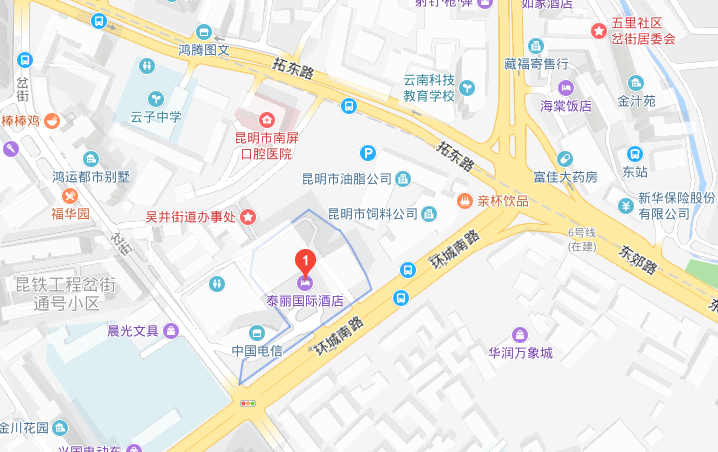 